Муниципальное дошкольное образовательное учреждениеДетский сад комбинированного вида№10 «Дюймовочка»Картотека подвижных игрдля детей среднего возраста.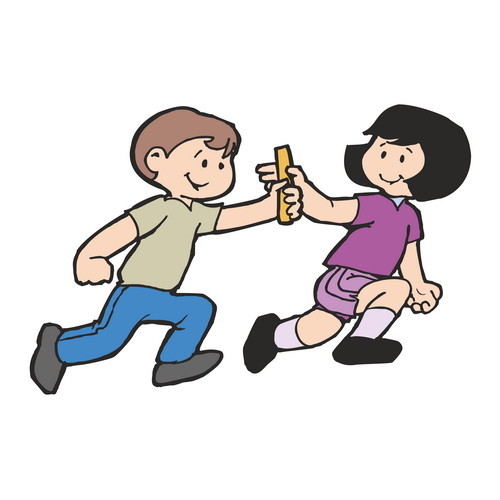 Инструктор по физической культуреКузнецова М.С.Саянск  2020 г.ПОДВИЖНЫЕ ИГРЫ«Найди себе пару»
Задачи: Развивать у детей умение выполнять движения по сигналу, по слову, быстро строится в пары. Упражнять в беге, распознавании цветов. Развивать инициативу, сообразительность.
Описание: Играющие стоят вдоль стены. Воспитатель дает каждому по одному флажку. По сигналу воспитателя – дети разбегаются по площадке. По другому сигналу, или по слову «Найди себе пару!», дети, имеющие флажки одинакового цвета, находят себе пару, каждая пара, используя флажки, делает ту или иную фигуру. В игре участвуют нечетное число детей, 1 должен остаться без пары. Играющие говорят: «Ваня, Ваня – не зевай, быстро пару выбирай!».Правила: играющие становятся в пары и разбегаются по сигналу (слову) воспитателя. Каждый раз играющие должны иметь пару.
Варианты:  Вместо флажков использовать платочки. Чтобы дети не бегали парами, ввести ограничитель – узкую дорожку, перепрыгнуть через ручеек.Цель: Учить реагировать на сигнал.Ход игры: Каждый играющий получает руль (картонный или фанерный). По сигналу воспитателя (подняв зеленый флажок) дети разбегаются врассыпную так, чтобы не мешать друг другу. На другой сигнал (поднять красный флажок) автомобили останавливаются. Игра повторяется.«Самолеты»
Цель: Развивать у детей ориентировку в пространстве, закрепить навык построения в колонну. Упражнять в беге. 
Описание: Дети строятся в 3-4 колонны в разных местах площадки, которые отмечаются флажками. Играющие изображают летчиков на самолетах. Они готовятся к полету. По сигналу воспитателя «К полету готовься!» дети кружат согнутыми в локтях руками – заводят мотор. «Летите!» - говорит воспитатель. Дети поднимают руки в стороны и летят врассыпную, в разных направлениях. По сигналу воспитателя «На посадку!» - самолеты находят свои места и приземляются, строятся в колонны и опускаются на одно колено. Воспитатель отмечает, какая колонна построилась первой.
Правила: Играющие должны вылетать после сигнала воспитателя «Летите!» По сигналу воспитателя «На посадку!» - играющие должны возвратиться в свои колонны, на  места, где выложен их знак (поставлен флажок).
Варианты: Пока самолеты летают, поменять местами флажки, унести на противоположную сторону. Менять ведущих в колоннах«Огуречик, огуречик…..»Цель: Укрепить мышцы ног, формировать чувство ритма.Ход игры: На одной стороне зала – воспитатель (ловишка), на другой стороне – дети. Они приближаются к ловишке прыжками на двух ногах. Воспитатель говорит:                                         Огуречик, огуречик,                                         Не ходи на тот конечик,                                         Там мышка живет,                                         Тебе хвостик отгрызет.Дети убегают за условную черту, а педагог их догоняет. Воспитатель произносит текст в таком ритме, чтобы дети смогли на каждое слово подпрыгнуть два раза.«Воробышки и кот» Цель: Упражнять в беге.  Развивать у детей выдержку, умение выполнять движения по сигналу, навык коллективного движения.Описание: Дети – «воробышки», воспитатель – «кот». «Воробышки» сидят на «крыше» (на стульчиках или на скамеечке). Дается команда «воробышки полетели». «Воробышки» спрыгивают с «крыши» и начинают «летать», т. е. бегать и махать руками, точно крыльями. Пока дети бегают «кот» спит. Затем  она внезапно просыпается и мяукает «Мяу, мяу». Это сигнал, что кошка вышла на охоту. «Воробышки» сразу разбегаются по своим местам на «крышу», а «кот» их ловит и отводит в свой «домик».«У медведя во бору»Цель: Развивать у детей выдержку, умение выполнять движения по сигналу, навык коллективного движения. Упражнять в беге по определенному направлению, с увёртыванием, развивать речь.
Описание: На одной стороне площадки проводится черта – это опушка леса. За чертой, на расстоянии 2-3 шагов очерчивается место для медведя. На противоположной стороне дом детей. Воспитатель назначает медведя, остальные дети – у себя дома. Воспитатель говорит: «Идите гулять!». Дети направляются к опушке леса, собирая ягоды, грибы, имитируя движения и хором говорят: «У медведя во бору, грибы ягоды беру. А медведь сидит и на нас рычит».  Медведь в это время сидит на своем месте. Когда играющие произносят «Рычит!» медведь встает, дети бегут домой. Медведь старается их поймать – коснуться. Пойманного медведь отводит к себе. После 2-3 пойманных выбирается новый медведь.
Правила: Медведь имеет право вставать и ловить, а играющие – убегать домой только после слова «рычит!». Медведь не может ловить детей за линией дома.
Варианты: Ввести 2 медведей. Поставить на пути преграды«Кот и мыши» Цель: Развивать у детей умение быстро действовать по сигналу, ходить, сохраняя форму круга. Упражнять в беге с ловлей.
Описание: Все играющие, кроме 2, становятся в круг, на расстоянии вытянутых рук, и берутся за руки. В одном месте круг не замыкается. Этот проход – называется воротами. Двое играющих, находятся за кругом, изображают мышку и кошку. Мышка бегает вне круга и в кругу, кошка – за ней, стараясь поймать ее. Мышка может вбегать в круг через ворота и подлезать под руки стоящих в кругу. Кошка – только в ворота. Дети идут по кругу и говорят: «Ходит Васька серенький, хвост пушистый – беленький. Ходит Васька – кот. Сядет, умывается, лапкой вытирается, песенки поет. Дом неслышно обойдет, притаится Васька – кот. Серых мышек ждет». После слов кошка начинает ловить мышку. 
Правила: 
Стоящие в кругу не должны пропускать кошку под сцепленные руки. 
Кошка может ловить мышку за кругом и в кругу. 
Кошка может ловить, а мышка убегать после слова «ждет».
Варианты: Устроить дополнительные ворота, ввести 2 мышек, увеличить количество кошек.7. «Найди свой цвет» Цель: Развивать пространственную и зрительную ориентацию.Ход игры: Игроки находятся на площадке с разноцветными лентами в руках. В разных частях площадки на полу лежат 4 обруча с флажками в центре, цвета которых соответствуют цветами лент. По команде «ШАГОМ МАРШ!» дети шагают на площадке врассыпную, а по команде «НАЙДИ СВОЙ ЦВЕТ!» строятся в круг у обруча с флажками своего цвета. Игра повторяется 3-4 раза, педагог изменяет местоположение флажков и отмечает внимательных игроков.«Ловишки»Цель: развивать у детей умение согласовывать движения со словами. Упражнять в ритмической ходьбе, в беге с увёртыванием и в ловле, в  построении в кругОписание игры: дети стоят по кругу, взявшись за руки. Ловишка – в центре круга,  на руке повязка. Играющие двигаются по кругу и говорят           Мы, веселые ребята, любим бегать и скакать           Ну, попробуй нас догнать.  Раз, два, три – лови!Дети разбегаются, а ловишка догоняет. Пойманный временно отходит в сторону. Игра продолжается, пока ловишка не поймает 2-3 детей.«Цветные автомобили»Цель: Развивать у детей внимание, умение различать цвета и действовать по зрительному сигналу. Упражнять детей в беге, ходьбе.Описание игры: Дети сидят вдоль стены, они автомобили. Каждому дается флажок какого – либо цвета. Воспитатель стоит лицом к играющим, в центре. В руке – 3 цветных флажка, по цветам светофора. Поднимает флажок, дети, имеющие флажок этого цвета бегут по площадке в любом направлении, на ходу они гудят, подражая автомобилю. Когда воспитатель опустит флажок, дети останавливаются, и по сигналу «Автомобили возвращаются!» - направляются шагом в свой гараж. Затем воспитатель поднимает флажок другого цвета, но может поднять и 2 , и все 3 флажка вместе, тогда все машины выезжают из гаража.Правила: Выезжать из гаражей можно только по сигналу воспитателя, возвращаться в гараж тоже по сигналу.Если флажок опущен, автомобили не двигаются.Варианты: Разложить по углам ориентиры разного цвета. На сигнал «Автомобили выезжают», в это время поменять местами ориентиры. Предложить детям вспомнить разные марки автомобилей.Продолжительность 5-7 минут. «Лошадки»Цель: Развивать у детей умение действовать по сигналу, согласовывать движения друг с другом, упражнять в беге, ходьбе.Описание игры: Дети делятся на 2 равные группы. Одна группа изображает конюхов, другая – лошадей. На одной стороне отчерчивается конюшня. На другой – помещение для конюхов, между ними луг. Воспитатель говорит: «Конюхи, вставайте скорей, запрягайте лошадей!». Конюхи с вожжами в руках, бегут к конюшне и запрягают лошадей. Когда все лошади запряжены, они выстраиваются друг за другом и по указанию воспитателя идут шагом или бегут. По слову воспитателя «Приехали!» конюхи останавливают лошадей. Воспитатель говорит «Идите отдыхать!». Конюхи распрягают лошадей и отпускают их пастись на луг. Сами возвращаются на свои места отдохнуть. Лошади спокойно ходят по площадке, пасутся, щиплют траву. По сигналу воспитателя «Конюхи, запрягайте лошадей!» конюх ловит свою лошадь, которая убегает от него. Когда все лошади пойманы и запряжены, все выстраиваются друг за другом. После 2-3 повторений воспитатель говорит: «Отведите лошадей в конюшню!». Конюхи отводят лошадей в конюшню, распрягают их и отдают вожжи воспитателю.Правила: Играющие меняют движения по сигналу воспитателя. По сигналу «Идите отдыхать» - конюхи возвращаются на места.Варианты: Включить ходьбу по мостику – доске, положенной горизонтально или наклонно, предложить разные цели поездки.11. «Салки»Цель: Воспитывать быстроту, улучшать реакцию на звуковой сигнал.Ход игры: По считалке выбирается водящий («салка»). Условно устанавливается площадка, на которой играют. Все разбегаются по площадке, водящий объявляет «Я салка!» и начинает догонять всех игроков. Кого догонит и «осалит» (дотронется), тот становится «салкой», громко объявляет об этом, и начинает догонять игроков. Продолжаем до бесконечности. «Кролики»Цель: формировать умение прыгать на двух ногах продвигаясь вперед; развивать ловкость, смекалку, уверенность.Описание игры: в одной стороне зала полукругом расставлены стулья – это клетки кроликов. На противоположной стороне - стул  для сторожа. Дети сидят на корточках за стульями. Когда сторож выпускает кроликов на лужок – дети один за другим проползают под стульями, а затем прыгают продвигаясь вперед. По сигналу «Бегите в клетки» кролики возвращаются на свои места, снова проползая под стульями.«Лиса и куры»Цель: Закреплять спрыгивание с гимнастической скамейки.Ход игры: На одной стороне зала находится «курятник» (можно использовать гимнастическую скамейку). В «курятнике» на «насесте» сидят «куры». На противоположной стороне зала – «нора» лисы. Все свободное место – это двор.Один из играющих назначается лисой, остальные дети – куры. По сигналу воспитателя куры» прыгают с насеста, бегают по двору, хлопают крыльями, клюют зерна. По сигналу: «Лиса!» - «куры» убегают. «Лиса» старается поймать «кур». Не успевшую спастись «курицу» она уводить в свою нору. Игра возобновляется. Когда «лиса» поймает 2-3 «кур», выбирается другая «лиса».14. «Трамвай»Цель: Развивать у детей умение действовать по сигналу, согласовывать движения друг с другом, упражнять в   ходьбе, распознавать цвета и в соответствии с ними менять движение.Описание: 3-4 пары детей становятся в колонну, держа друг друга за руку. Свободными руками они держатся за шнур, концы которого связаны, то есть одни дети держатся за шнур правой рукой, другие – левой. Это «трамваи». Воспитатель стоит в одном из углов площадки, держа в руках три флажка: жёлтый, зелёный, красный. Он объясняет детям, что «трамвай» двигается на зелёный сигнал, на жёлтый замедляет ход, а на красный – останавливается. Воспитатель поднимает зелёный флажок – и «трамвай» едет: дети бегут по краям площадки. Если воспитатель поднимает жёлтый или красный флажок, «трамвай» замедляет ход и останавливается. Если детей в группе много, можно составить 2 трамвая. Сюжет игры может быть более развёрнутым: во время остановок одни «пассажиры» выходят из «трамвая», другие входят, приподнимая при этом шнур. Воспитатель знакомит детей с правилами уличного движения. Он следит за тем, чтобы все играющие были внимательными, не пропускали остановок, следили за сменой флажков и меняли движение.15. «Зайцы и волк»Цель: Развивать у детей координацию движение, ориентировку в пространстве. Упражнять в беге и прыжках.                                               Описание: Одного из играющих выбирают волком. Остальные дети изображают зайцев. На одной площадки зайцы стоят в своих домиках, волк – на другом конце площадки. Воспитатель говорит: Зайки скачут, скок, скок, скок,                                 На зелёный на лужок,                                 Травку щиплют, кушают,                                 Осторожно слушают –                                 Не идет ли волк.Зайцы выпрыгивают из домиков и разбегаются по площадке. Они то  прыгают, то присаживаются и оглядываются. Когда воспитатель произносит последнее слово, волк выходит из оврага и бежит за зайцами, стараясь их поймать. Зайцы убегают. Пойманных зайцев волк отводит в овраг. Продолжительность игры 5 – 6 раз.16. «Птички и кошка»Цель: Развивать у детей решительность, упражнять в беге с увертыванием.Описание игры: На земле чертится круг или кладется шнур со связанными концами. Воспитатель выбирает ловишку который становится в центре круга. Это кошка. Остальные – птички, находятся за кругом. Кошка спит, птички влетают за зернышками в круг. Кошка просыпается, видит птичек и ловит их. Все птички вылетают из круга. Тот, кого коснулась кошка, считается пойманным и идет на середину круга.  Когда поймают 2-3 птичек – выбирается новая кошка.Правила:Кошка ловит птичек только в кругу.Кошка может касаться птичек, но не хватать их.Варианты: Если кошка долго не может никого поймать, добавить еще одну кошку.17. «Котята и щенята»Цель : Развивать у детей ловкость и умение выполнять движение по сигналу, в беге, лазании.
Описание: Игру можно проводить в комнате, где есть гимнастическая стенка, или на участке.
Играющих делят на две группы. Дети одной группы изображают котят, другие- щенят. 
Котята находятся около гимнастической стенки, щенята- на другой стороне комнаты ( в будках за скамейками, за лесенкой, поставленной на ребро)
Воспитатель предлагает котятам побегать легко, мягко. На слова воспитателя «ЩЕНЯТА» вторая группа детей перелезают через скамейки. 
Они на четвереньках бегут за котятами и лают «ав-ав-ав-ав!».
 Котята мяукая, быстро влезают на гимнастическую стенку. Воспитатель всё время находится рядом.
 Щенята возвращаются в свои домики, игра возобновляется.18. «Воробушки и автомобиль»Цель: приучать детей бегать в разных направлениях, не наталкиваясь друг на друга, начинать движение и менять его по сигналу воспитателя, находить своё место.Описание: Дети – «воробушки» садятся на скамейку – «гнёздышки». Воспитатель изображает «автомобиль». После слов воспитателя: «Полетели, воробушки, на дорожку» - дети поднимаются и бегают по площадке, размахивая руками – «крылышками». По сигналу воспитателя: «Автомобиль едет, летите, воробушки, в свои гнёздышки!» - «автомобиль» выезжает из «гаража», «воробушки» улетают в «гнёзда» (садятся на скамейки). «Автомобиль» возвращается в «гараж».19. «Перелет птиц»Цель: развивать у детей выдержку, умение двигаться по сигналу. Упражнять в беге, лазании.Описание игры: дети стоят врассыпную на одном конце площадки – «птицы». На другом конце – вышка для влезания или гимнастическая стенка с несколькими пролетами. По сигналу «птицы улетают»  птицы летят, расправив крылья. По сигналу «буря» птицы летят на вышку – скрываются от бури. По сигналу «буря прекратилась», птицы летают. Продолжительность 5-7 минут.        20. «Удочка» Цель: Совершенствовать координационные способности, укреплять мышцы ног.Ход игры: Играющие стоят в кругу, выдержит центре круга воспитатель. Он держит в руках веревку, на конце которой привязан мешочек с песком. Воспитатель вращает веревку с мешочком по кругу над самым полом (землей), а дети подпрыгивают на двух ногах вверх, стараясь, чтобы мешочек не задел ног. Описав мешочком 2-3 круга, воспитатель делает паузу, подсчитывает количество задевших за мешочек и дает указания по выполнению прыжков.21. «Бездомный заяц»Цель: развивать у детей ориентировку в пространстве. Упражнять в быстром бегеОписание игры: из числа играющих выбирается охотник и бездомный заяц. Остальные играющие – зайцы чертят себе кружочки – «свой домик». Бездомный заяц убегает, а охотник его догоняет. Заяц может спастись от охотника, забежав в любой кружок; тогда заяц, стоявший в кружке – становится бездомным зайцем. Если охотник поймает, то меняются ролями. Продолжительность игры 5-7 минут.22.  «Лошадки»Цель: приучать детей двигаться вдвоём один за другим, согласовывать движения, не подталкивать бегущего впереди, даже если он двигается не очень быстро.Описание: Дети делятся на две группы: одни изображают «лошадок», другие – «конюхов». Каждый «конюх» имеет «вожжи» - скакалки. По сигналу воспитателя «конюхи» ловят «лошадок», «запрягают» их (надевают «вожжи»). По указанию воспитателя дети могут ехать (бежать в паре) тихо, рысью или вскачь. Через некоторое время «лошадей» распрягают и выпускают на луг, «конюхи» садятся отдыхать. Через 2-3 повторения игры дети меняются ролями. В игре дети чередуют движения: бегают, подпрыгивают, ходят шагом и т.п. Можно предложить разные сюжеты поездок: на скачки, за сеном, в лес за дровами. Если «конюх» долго не может «поймать» какую-либо из «лошадей», другие «конюхи» помогают ему.23. «Охотники и зайцы»Цель: Воспитывать ловкостьХод: Из числа играющих выбирается охотник, остальное дети – зайцы. На одной стороне зала (площадки) отводится место для охотника, на другой – дом зайцев. Охотник ходит по залу, делая вид, что ищет следы зайцев, а затем возвращается к себе в дом. Зайцы выпрыгивают из _ за кустов и прыгают (на 2-х ногах, на правой или левой – кто как хочет) в разных направлениях. По сигналу: «Охотник!» - зайцы убегают в дом, а охотник бросает в них мячи (в руках у него 2-2 мяча). Зайцы, в которых он попал, считаются подстреленными, и он забирает их в свой дом. После каждой охоты на зайцев охотник меняется, но выбирается не из числа пойманных.24. «Совушка»Цель: учиться неподвижно стоять некоторое время, внимательно слушать.Ход игры: Играющие свободно располагаются на площадке. В стороне («в дупле») сидит или стоит «Сова». Воспитатель говорит: «День наступает – все оживает». Все играющие свободно двигаются по площадке, выполняя различные движения, имитируя руками полет бабочек, стрекоз и т.д.Неожиданно произносит: «Ночь наступает, все замирает, сова вылетает». Все должны немедленно остановиться в том положении, в котором их застали эти слова, и не шевелиться. «Сова» медленно проходит мимо играющих и зорко осматривает их. Кто пошевелится или засмеется, того «сова» отправляет к себе в «дупло». Через некоторое время игра останавливается, и подсчитывают, сколько человек «сова» забрала к себе. После этого выбирают новую «сову» из тех, кто к ней не попал. Выигрывает та «сова», которая забрала себе большее число играющих.25. «Догони пару»Цель: развивать скорость бега.Описание: дети становятся в две шеренги на расстоянии 3-4 шагов одна от другой. По команде воспитателя: «Беги!» - первая шеренга убегает, а вторая догоняет (каждый догоняет пару – ребенка, стоявшего напротив, стараясь осалить до пересечения линии финиша).26. «Зайка беленький сидит»Цель: приучать детей слушать текст и выполнять движения с текстом; учить их подпрыгивать, хлопать в ладоши, убегать, услышав последние слова текста; доставить детям радость.Описание: Дети – «зайки» сидят на скамейке. Воспитатель предлагает выбежать «зайчикам» на середину площадки («полянку»). Дети выходят на середину площадки, становятся около воспитателя и приседают на корточки. Воспитатель произносит текст:Зайка беленький сидит                          Дети шевелят кистямиИ ушами шевелит.                                 рук, подняв их к голове,Вот так, вот так                                      имитируя заячьи уши.Он ушами шевелит.Зайке холодно сидеть,                           Хлопают в ладоши.Надо лапочки погретьХлоп, хлоп, хлоп, хлоп,Надо лапочки погреть.Зайке холодно стоять,                           Подпрыгивают на обеихНадо зайке поскакать.                           ногах на месте.Скок-скок, скок-скок,Надо зайке поскакать.(Название игрушки) зайку испугал,      Конкретно указывается,                                                                 кто испугал зайкуЗайка прыг и ускакал.                           (воспитатель показывает                                                                 игрушку).                                                                           Дети убегают на свои места.        Указания к проведению: Игру можно проводить с любым количеством детей. Обязательно до начала игры надо подготовить места, куда будут убегать дети – «зайчики». Первое время можно не выделять водящего, все дети одновременно выполняют движения в соответствии с текстом. После многократного повторения игры можно выделить ребёнка на роль «зайки» и поставить его в середину круга. Закончив чтение текста, не следует быстро бежать за детьми, надо дать им возможность найти себе место. Не нужно требовать от детей, чтобы они сели обязательно на своё место; каждый занимает свободное место на скамейке. При систематическом проведении игры дети хорошо запоминают свои места и быстро находят их.МАЛОПОДВИЖНЫЕ ИГРЫ«Найдем воробышка»Цель: Отдых после физической нагрузки.Ход игры: Игроки закрывают глаза, а педагог в это время на площадке прячет воробышка. По сигналу дети открывают глаза, спокойно ходят по площадке и ищут его. Тот, кто нашел, поднимает его вверх, игра повторяется снова«Угадай, где спрятано?»Цель: Воспитывать внимательность и организованность.Ход игры:Спрячьте какую-нибудь игрушку и опишите ребенку ее внешний вид. Например: «Желтого цвета; туловище круглое; голова круглая; клюв острый». (Цыпленок.) Если кто-нибудь из детей догадается, что или кого вы описывали, вы отдаете ему спрятанный предмет.Когда дети в группе научатся угадывать предметы по словесному описанию, они прятать и описывать предмет будут сами. Взрослый делит их на две группы. Дети разных групп по очереди описывают другой группе разные предметы, которая должна угадать, какой это предмет.Игру можно разнообразить, пряча предметы в «чудесный мешочек» и предлагая ребенку, после того как он угадает, найти этот предмет на ощупь.«Угадай кто позвал»Цель: Повышать активность слухового аппарата.Ход игры: Дети сидят в кругу. Один ребенок встает или садится в центре круга и закрывает глаза. Воспитатель не называя имени ребенка, показывает рукой на кого - либо из детей, которые сидят за спиной. Тот, на кого указали, встает и громко называет имя ребенка, который сидит в середине круга. Если ребенок угадал, кто его позвал, он открывает глаза, и они меняются местами с тем, кто назвал его имя. Если не отгадал воспитатель, предлагает ему не раскрывать глаза, а еще раз послушать, кто называет его имя.«Найди и промолчи»Цель: Развивать пространственную ориентацию и чувство выдержки.Ход игры: Дети стоят вдоль одной стороны площадки лицом к воспитателю. По сигналу педагога они поворачиваются лицом к стене. Воспитатель в это время прячет платок (либо что то другое). Затем дети открывают глаза, поворачиваются и начинают искать платок. Нашедший, не показывая вида, что он уже нашел, подходит к педагогу и тихо говорит ему на ухо, где он обнаружил платок, и становится на свое место в шеренге (или садится на скамейку, стул). Игра продолжается до тех пор, пока большинство детей не найдут платок.«Пробеги тихо»
Цель: воспитывать выдержку, терпение, умение передвигаться бесшумно.Ход игры: дети распределяются на три группы и выстраиваются за чертой. Выбирают водящего, он садится посередине площадки и закрывает глаза. По сигналу одна подгруппа бесшумно бежит мимо водящего на другой конец зала. Если водящий услышит, он говорит «Стой!» и бегущие останавливаются. Не открывая глаз, водящий говорит какая группа бежала. Если он правильно указал группу, дети отходят в сторону. Если ошибся, они возвращаются на свои места. Так поочередно пробегают все группы. Выигрывает та группа, которая пробежала тихо и которую водящий не смог обнаружить.  «Кто ушёл?»Цель: учить детей угадывать тех детей, которые уходят. Развивать память, внимание.Ход игры: Дети стоят по кругу или полукругом. Один из игроков, запоминает играющих, а затем выходит из комнаты. Один из детей прячется. Педагог говорит: «Угадай, кто ушёл?» если ребёнок угадал, то выбирает кого-нибудь вместо себя, если ошибается то снова уходит, прячется другой ребёнок.«Где позвонили?»Цель: Развивать у детей слух, внимание и выдержку.Описание: Дети сидят по кругу или вдоль стены. Один из играющих по назначению воспитателя становится в центре круга или перед сидящими. По сигналу воспитателя он закрывает глаза. Воспитатель дает кому-нибудь из детей звоночек и предлагает позвонить. Ребенок, находящийся в центре круга, должен не открывая глаз, указать рукой направление, откуда доносится звук. Если он укажет правильно, воспитатель говорит: «Пора!», играющий открывает глаза. А тот, кто позвонил – поднимает и показывает звонок. Если водящий ошибся, он снова закрывает глаза и отгадывает еще раз.  Затем воспитатель назначает другого водящего.Правила: Водящий открывает глаза только после слова воспитателя «Пора!»«Где постучали?»Цель: Воспитывать внимательность и организованность.Ход игры: Дети стоят по кругу (или сидят). Водящий выходит на середину и закрывает глаза. Воспитатель бесшумно обходит круг позади детей, останавливается возле кого – нибудь из ребят, стучит палочкой и кладет ее в руки ребенка, отходит в сторону и говорит : «Пора!». Стоящий в кругу должен отгадать, где постучали, и подойти к тому, у кого спрятана палочка. Отгадав, он становится на место ребенка, у которого была палочка, тот становится водящим. Если ребенок не отгадает, то он вновь водит. Если второй раз он ошибется, то выбирают нового водящего. В игре дети должны соблюдать тишину.